Государственное учреждение - Отделение Пенсионного фонда Российской Федерации 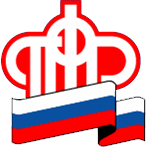 по Калининградской областиСпрашивали-отвечаем: могу ли я потратить средства МСК на покупку мебели в квартиру?Калининград,   28  июля 2021 г. Отделение Пенсионного фонда Российской Федерации по Калининградской области представляет ответы на популярные вопросы граждан в части материнского (семейного) капитала.Вопрос: Могу ли я потратить средства МСК на покупку мебели в квартиру?Ответ: Нет, не можете. Нельзя потратить средства материнского (семейного) капитала на покупку мебели в квартиру. Средства МСК могут быть использованы в полном объеме либо по частям по направлениям, предусмотренным частью 3 статьи 7 Федерального закона от 29.12.2006 № 256-ФЗ «О дополнительных мерах государственной поддержки семей, имеющих детей», а именно:на улучшение жилищных условий;получение образования ребенком (детьми);формирование накопительной пенсии для матери;приобретение товаров и услуг, предназначенных для социальной адаптации и интеграции в общество детей-инвалидов;получение ежемесячной выплаты в связи с рождением (усыновлением) второго ребенка.Использование средств МСК на иные цели Федеральным законом от 29.12.2006 № 256-ФЗ не предусмотрено.